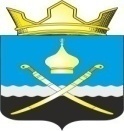 Российская ФедерацияРостовская область, Тацинский районМуниципальное образование «Михайловское сельское поселение»Администрация Михайловского сельского поселения__________________________________________________________________ПОСТАНОВЛЕНИЕ05  февраля  2021 года                                  №  10                               х. МихайловОб утверждении административного регламентапредоставления муниципальной услуги «Принятие решения о проведении аукциона по продаже земельного участкаили аукциона на право заключения договора аренды земельного участка»     Руководствуясь Федеральным законом от 27.07.2010 № 210-ФЗ «Об организации предоставления государственных и муниципальных услуг», в соответствии с Федеральным законом от 06.10.2003 № 131-ФЗ «Об общих принципах организации местного самоуправления в Российской Федерации», Уставом  муниципального образования «Михайловское сельское поселение»ПОСТАНОВЛЯЮ:1. Утвердить административный регламент предоставления муниципальной услуги (далее - Регламент) «Принятие решения о проведении аукциона по продаже земельного участка или аукциона на право заключения договора аренды земельного участка» (согласно приложению).2. Опубликовать настоящее постановление  на сайте http://mihailov-sp.ru/  Администрации Михайловского  сельского   поселения  Тацинского  района в сети Интернет.3. Постановление вступает в силу со дня его подписания.4. Контроль за исполнением настоящего постановления возложить на ведущего специалиста  Администрации Михайловского сельского поселения Склярову О.С.Глава  АдминистрацииМихайловского  сельского поселения                                                  Л.С. ПрисяжнюкПриложениек постановлению АдминистрацииМихайловского сельского поселенияот   00.04.2021 №  ____Административный регламент
предоставления муниципальной услуги «Принятие решения о проведении аукциона по продаже земельного участка или аукциона на право заключения договора аренды земельного участка»1. Общие положения1.1. Предмет регулирования регламента1.1.1. Административный регламент предоставления муниципальной услуги (далее - Регламент) «Принятие решения о проведении аукциона по продаже земельного участка или аукциона на право заключения договора аренды земельного участка» определяет порядок, сроки и последовательность действий администрации Михайловского сельского поселения (далее - Администрация), а также порядок взаимодействия с федеральными органами исполнительной власти, органами исполнительной власти Ростовской области, органами местного самоуправления при осуществлении полномочий.1.2. Круг заявителей.1.2.1. Заявителями на получение муниципальной услуги могут быть юридические и физические лица.От имени заявителя могут выступать физические или юридические лица, имеющие такое право в силу наделения их соответствующими полномочиями в порядке, установленном законодательством Российской Федерации..1.3. Требования к порядку информирования о порядке предоставления муниципальной услуги, в том числе о ходе предоставления муниципальной услуги.1.3.1. Справочная информация (место нахождения, графики работы, справочные телефоны, адреса официального сайта, а также электронной почты и (или) формы обратной связи Администрации Михайловского сельского поселения, государственных и муниципальных органов и организаций, обращение в которые необходимо для получения муниципальной услуги, а также МАУ «МФЦ Тацинского района» размещена на официальном сайте Администрации Михайловского сельского поселения, Портале госуслуг.1.3.2. Информирование о муниципальной услуге, а также об услугах, которые являются необходимыми и обязательными для предоставления муниципальной услуги, и порядке ее предоставления уполномоченным специалистом Администрации Михайловского сельского поселения, МАУ «МФЦ Тацинского района» осуществляется следующими способами:- на информационных стендах помещений МАУ «МФЦ  Тацинского района»;- по номерам телефонов для справок;- по письменному обращению;- по электронной почте;- по личному обращению;- портале госуслуг;- на официальном сайте Администрации Михайловского сельского поселения;- на информационно-аналитическом Интернет-портале единой сети МФЦ Ростовской области (далее - Портал сети МФЦ);При ответах на телефонные звонки и обращения заявителей лично в приемные часы, специалисты МАУ «МФЦ Тацинского района», ответственный специалист Администрации Михайловского сельского поселения  (при ответах на телефонные звонки) участвующие в предоставлении услуги, подробно и в вежливой (корректной) форме информируют обратившихся по интересующим их вопросам. Ответ на телефонный звонок должен начинаться с информации о наименовании органа, в который поступил звонок, и фамилии специалиста, принявшего телефонный звонок.Специалист предлагает собеседнику представиться; выслушивает и уточняет, при необходимости, суть вопроса; вежливо, корректно, лаконично дает ответ, при этом сообщает необходимые сведения со ссылками на соответствующие нормативные правовые акты.Устное информирование обратившегося лица осуществляется не более 10 минут. В случае, если для подготовки ответа требуется продолжительное время, специалист, осуществляющий устное информирование, предлагает направить обращение о предоставлении письменной информации по вопросам предоставления услуги, либо назначает другое удобное для заявителя время для устного информирования.Письменное информирование по вопросам предоставления услуги осуществляется при получении обращения заявителя о предоставлении письменной информации по вопросам предоставления услуги.Ответственный специалист Администрации Михайловского сельского поселения, участвующий в предоставлении услуги, ответственный за рассмотрение обращения, обеспечивает объективное, всестороннее и своевременное рассмотрение обращения, готовит письменный ответ по существу поставленных вопросов.Письменный ответ на обращение подписывается заместителем главы Администрации Михайловского сельского поселения  либо уполномоченным лицом, должен содержать фамилию и номер телефона исполнителя и направляется по почтовому адресу, указанному в обращении.Порядок и сроки предоставления письменной информации определены в соответствии с Федеральным законом от 02.05.2006 N 59-ФЗ «О порядке рассмотрения обращений граждан Российской Федерации», в соответствии с которым максимальный срок рассмотрения письменных обращений граждан - 30 дней со дня регистрации письменного обращения.В исключительных случаях, руководитель органа местного самоуправления, должностное лицо либо уполномоченное на то лицо, вправе продлить срок рассмотрения обращения не более чем на 30 дней, уведомив о продлении срока его рассмотрения гражданина, направившего обращение.Специалисты МАУ «МФЦ Тацинского района» и Администрации Михайловского сельского поселения  осуществляют консультирование заявителей о порядке предоставления муниципальной услуги, в том числе по вопросам:- сроков и процедур предоставления услуги;- категории заявителей, имеющих право обращения за получением услуги;- перечня документов, необходимых при обращении за получением услуги;- источника получения документов, необходимых для предоставления услуги;- уточнения контактной информации Администрации Михайловского сельского поселения ;- времени приема заявлений и документов и выдачи готового результата услуги;- порядка обжалования действий (бездействий) и решений, принимаемых в ходе предоставления услуги.Информация о порядке предоставления услуги, а также об услугах, которые являются необходимыми и обязательными для предоставления муниципальной услуги, размещается на официальном сайте Администрации Михайловского сельского поселения, в государственной информационной системе «Единый портал государственных и муниципальных услуг» (далее - Портал госуслуг), на информационно-аналитическом Интернет-портале единой сети МФЦ Ростовской области в информационно-телекоммуникационной сети «Интернет» (http://www.mfc61.ru) (далее - Портал сети МФЦ), а также предоставляется: непосредственно специалистами МАУ «МФЦ   Тацинского района»; специалистами Администрации Михайловского сельского поселения, с использованием средств телефонной связи и электронной почты; по почте (по письменным обращениям заявителей).Информация на Портале госуслуг, официальном сайте Администрации Михайловского сельского поселения о порядке и сроках предоставления муниципальной услуги предоставляется заявителю бесплатно.Доступ к информации о сроках и порядке предоставления муниципальной услуги осуществляется без выполнения заявителем каких-либо требований, в том числе без использования программного обеспечения, установка которого на технические средства заявителя требует заключения лицензионного или иного соглашения с правообладателем программного обеспечения, предусматривающего взимание платы, регистрацию или авторизацию заявителя или предоставление им персональных данных.1.3.3. Порядок, форма и место размещения информации о порядке предоставления услуги, в том числе на стендах в местах предоставления услуги и в сети Интернет.На информационных стендах в помещении МАУ «МФЦ Тацинского района», предназначенном для приема документов для предоставления услуги, на Портале сети МФЦ, на Портале госуслуг, сайте Администрации Михайловского сельского поселения  размещаются:- круг заявителей;- сведения о местах нахождения и графике работы, справочные телефоны, адреса официальных сайтов и электронной почты участвующих в предоставлении муниципальной услуги государственных и муниципальных органов и учреждений (организаций), обращение в которые необходимо для предоставления муниципальной услуги, Администрации Михайловского сельского поселения, МАУ «МФЦ  Тацинского района»- исчерпывающий перечень документов, необходимых для предоставления муниципальной услуги, требования к оформлению указанных документов, а также перечень документов, которые заявитель вправе представить по собственной инициативе;- результаты предоставления муниципальной услуги,- порядок выдачи документа, являющегося результатом предоставления муниципальной услуги;- срок предоставления муниципальной услуги;- исчерпывающий перечень оснований для приостановления или отказа в предоставлении муниципальной услуги;- извлечения из законодательных и иных нормативно-правовых актов;- извлечения из текста регламента с приложением на информационном стенде в помещении МАУ «МФЦ  Тацинского района» (полная версия на официальном сайте Администрации Михайловского сельского поселения, на Портале сети МФЦ, а также на Портале госуслуг);- о праве заявителя на досудебное (внесудебное) обжалование действий (бездействия) и решений, принятых (осуществляемых) в ходе предоставления муниципальной услуги;- формы заявлений (уведомлений, сообщений), используемые при предоставлении муниципальной услуги.2. Стандарт предоставления муниципальной услуги2.1. Наименование муниципальной услуги - «Принятие решения о проведении аукциона по продаже земельного участка или аукциона на право заключения договора аренды земельного участка».2.2. Муниципальная услуга предоставляется администрацией муниципального образования «Михайловское сельское поселение»  (далее - администрация).МАУ «МФЦ Тацинского района» участвует в предоставлении муниципальной услуги в части информирования и консультирования заявителей по вопросам ее предоставления, приема необходимых документов, формирования и направления межведомственных запросов и получения сведений (документов), а также выдаче результатов предоставления услуги.При предоставлении муниципальной услуги Администрация при оказании муниципальной услуги взаимодействует в рамках межведомственного взаимодействия с:- межмуниципальным отделом по Белокалитвинскому, Тацинскому районам  отдела Управления Федеральной службы государственной регистрации, кадастра и картографии по Ростовской области (далее - Росреестр);- инспекция Федеральной налоговой службы N 22 по Ростовской области (далее - ФНС России).В соответствии с пунктом 3 части 1 статьи 7 Федерального закона от 27.07.2010 № 210-ФЗ “Об организации предоставления государственных и муниципальных услуг” органы, предоставляющие государственные услуги, и органы, предоставляющие муниципальные услуги, не вправе требовать от заявителя осуществления действий, в том числе согласований, необходимых для получения государственных и муниципальных услуг и связанных с обращением в иные государственные органы, органы местного самоуправления, организации, за исключением получения услуг и получения документов и информации, предоставляемых в результате таких услуг, включенных в перечни, указанные в части 1 статьи 9 Федерального закона от 27.07.2010 № 210-ФЗ “Об организации предоставления государственных и муниципальных услуг”.2.3. Описание результата предоставления муниципальной услуги.Результатом предоставления муниципальной услуги является:решение о проведение аукциона по продаже земельного участка или права на заключение договора аренды земельного участка;решение об отказе в проведении аукциона.2.4. Сроки предоставления муниципальной услуги.Муниципальная услуга предоставляется в двухмесячный срок со дня поступления заявления в администрацию.2.5. Перечень нормативных правовых актов, регулирующих предоставление муниципальной услуги, размещен на официальном сайте Администрации в сети «Интернет» и на Портале госуслуг.2.6. Исчерпывающий перечень документов, необходимых для предоставления муниципальной услуги.2.6.1. Документы, подлежащие предоставлению заявителем:1. Заявление о проведении аукциона по продаже земельного участка или аукциона на право заключения договора аренды земельного участка (1 экз. оригинал), оформленное согласно приложениям №№ 1, 2 к административному регламенту.Требования к содержанию заявления:а) для физических лиц:фамилия, имя, отчество (при наличии) заявителя;фамилия, имя, отчество (при наличии) полномочного представителя физического лица;реквизиты документа, удостоверяющего личность физического лица;реквизиты документа, подтверждающего полномочия представителя заявителя;адрес регистрации заявителя;почтовый адрес и (или) адрес электронной почты, по которому должен быть направлен ответ;подпись заявителя (представителя заявителя);дата.б) для юридических лиц:полное наименование юридического лица;фамилия, имя, отчество (при наличии) полномочного представителя юридического лица;реквизиты документа, подтверждающего полномочия представителя заявителя;идентификационный номер налогоплательщика (ИНН) либо основной государственный регистрационный номер;юридический адрес (место регистрации);почтовый адрес и (или) адрес электронной почты, по которому должен быть направлен ответ;подпись заявителя (представителя заявителя);дата.в) обязательные сведения:адрес испрашиваемого земельного участка;кадастровый номер испрашиваемого земельного участка;цель использования земельного участка;способ получения результата муниципальной услуги.вид права, на котором заявитель желает приобрести земельный участок.2. Документ, удостоверяющий личность заявителя или представителя заявителя (1 экз., копия при предъявлении оригинала при личном обращении либо удостоверенная (засвидетельствованная) в установленном порядке копия).3. Документ, подтверждающий полномочия представителя заявителя, в случае, если с заявлением обращается представитель заявителя (1 экз., копия при предъявлении оригинала при личном обращении либо удостоверенная (засвидетельствованная) в установленном порядке копия).Для представителей физического лица:доверенность, оформленная в установленном законом порядке, на представление интересов заявителя;документ, подтверждающий полномочия представителя действовать от имени физического лица без доверенности (законный представитель).Для представителей юридического лица:документ, подтверждающий полномочия представителя действовать от имени юридического лица без доверенности (законный представитель);доверенность, оформленная в установленном законом порядке, на представление интересов заявителя.2.6.2. Исчерпывающий перечень документов, необходимых в соответствии с нормативными правовыми актами для предоставления муниципальной услуги, которые находятся в распоряжении государственных органов, органов местного самоуправления и иных органов, участвующих в предоставлении муниципальной услуги, и которые заявитель вправе представить, а также способы их получения заявителями, в том числе в электронной форме, порядок их представления.По собственной инициативе для получения муниципальной услуги Заявитель может представить исполнителю муниципальной услуги:- выписка из Единого государственного реестра юридических лиц (далее - ЕГРЮЛ) о юридическом лице, выданная не позднее, чем за 30 дней до предоставления муниципальной услуги;- выписка из Единого государственного реестра индивидуальных предпринимателей (далее - ЕГРИП) об индивидуальном предпринимателе, выданная не позднее, чем за 30 дней до предоставления муниципальной услуги;- выписка из Единого государственного реестра недвижимости (далее - ЕГРН) на земельный участок, выданная не позднее, чем за 30 дней до предоставления муниципальной услуги.2.7. Услуги, которые являются необходимыми и обязательными для предоставления муниципальной услуги:нотариальное удостоверение доверенностей;нотариальное свидетельствование подлинности копий документов и выписок из них;удостоверение доверенностей органом (организацией), выдавшим документ;свидетельствование подлинности копий документов и выписок из них органом (организацией), выдавшим документ.2.8. Запрещается требовать от заявителя:1) представления документов и информации или осуществления действий, представление или осуществление которых не предусмотрено нормативными правовыми актами, регулирующими отношения, возникающие в связи с предоставлением государственных и муниципальных услуг;2) представления документов и информации, в том числе подтверждающих внесение заявителем платы за предоставление государственных и муниципальных услуг, которые находятся в распоряжении органов, предоставляющих государственные услуги, органов, предоставляющих муниципальные услуги, иных государственных органов, органов местного самоуправления либо подведомственных государственным органам или органам местного самоуправления организаций, участвующих в предоставлении предусмотренных частью 1 статьи 1 Федерального закона от 27.07.2010 № 210-ФЗ “Об организации предоставления государственных и муниципальных услуг” государственных и муниципальных услуг, в соответствии с нормативными правовыми актами Российской Федерации, нормативными правовыми актами субъектов Российской Федерации, муниципальными правовыми актами, за исключением документов, включенных в определенный частью 6 статьи 7 Федерального закона от 27.07.2010 № 210-ФЗ “Об организации предоставления государственных и муниципальных услуг” перечень документов. Заявитель вправе представить указанные документы и информацию в органы, предоставляющие государственные услуги, и органы, предоставляющие муниципальные услуги, по собственной инициативе;3) осуществления действий, в том числе согласований, необходимых для получения государственных и муниципальных услуг и связанных с обращением в иные государственные органы, органы местного самоуправления, организации, за исключением получения услуг и получения документов и информации, предоставляемых в результате предоставления таких услуг, включенных в перечни, указанные в части 1 статьи 9 Федерального закона от 27.07.2010 № 210-ФЗ “Об организации предоставления государственных и муниципальных услуг”;4) представления документов и информации, отсутствие и (или) недостоверность которых не указывались при первоначальном отказе в приеме документов, необходимых для предоставления государственной или муниципальной услуги, либо в предоставлении государственной или муниципальной услуги, за исключением следующих случаев:а) изменение требований нормативных правовых актов, касающихся предоставления государственной или муниципальной услуги, после первоначальной подачи заявления о предоставлении государственной или муниципальной услуги;б) наличие ошибок в заявлении о предоставлении государственной или муниципальной услуги и документах, поданных заявителем после первоначального отказа в приеме документов, необходимых для предоставления государственной или муниципальной услуги, либо в предоставлении государственной или муниципальной услуги и не включенных в представленный ранее комплект документов;в) истечение срока действия документов или изменение информации после первоначального отказа в приеме документов, необходимых для предоставления государственной или муниципальной услуги, либо в предоставлении государственной или муниципальной услуги;г) выявление документально подтвержденного факта (признаков) ошибочного или противоправного действия (бездействия) должностного лица органа, предоставляющего государственную услугу, или органа, предоставляющего муниципальную услугу, государственного или муниципального служащего, работника многофункционального центра, работника организации, предусмотренной частью 1.1 статьи 16 Федерального закона от 27.07.2010 № 210-ФЗ “Об организации предоставления государственных и муниципальных услуг”, при первоначальном отказе в приеме документов, необходимых для предоставления государственной или муниципальной услуги, либо в предоставлении государственной или муниципальной услуги, о чем в письменном виде за подписью руководителя органа, предоставляющего государственную услугу, или органа, предоставляющего муниципальную услугу, руководителя многофункционального центра при первоначальном отказе в приеме документов, необходимых для предоставления государственной или муниципальной услуги, либо руководителя организации, предусмотренной частью 1.1 статьи 16 Федерального закона от 27.07.2010 № 210-ФЗ “Об организации предоставления государственных и муниципальных услуг”, уведомляется заявитель, а также приносятся извинения за доставленные неудобства;5) предоставления на бумажном носителе документов и информации, электронные образы которых ранее были заверены в соответствии с пунктом 7.2 части 1 статьи 16 Федерального закона № 210-ФЗ, за исключением случаев, если нанесение отметок на такие документы либо их изъятие является необходимым условием предоставления государственной или муниципальной услуги, и иных случаев, установленных федеральными законами.2.9. Исчерпывающий перечень оснований для отказа в приеме документов, необходимых для предоставления муниципальной услуги:1) не предоставления заявителем определенных пунктом 2.6.1. настоящего Административного регламента документов, обязанность по предоставлению которых возложена на заявителя;2) предоставления документов в ненадлежащий орган;3) обращения за оказанием муниципальной услуги ненадлежащего лица;4) представителем не представлена оформленная в установленном порядке доверенность на осуществление действий;5) наличие у уполномоченного органа информации о выявленных в рамках государственного земельного надзора и не устраненных нарушениях законодательства Российской Федерации при использовании земельного участка.Заявителю направляется уведомление об отказе в приеме к рассмотрению заявления в случае, если при обращении за предоставлением муниципальной услуги в электронной форме в результате проверки квалифицированной подписи выявлено несоблюдение установленных статьей 11 Федерального закона от 06.04.2011 № 63-ФЗ «Об электронной подписи» условий признания ее действительности.2.10. Исчерпывающий перечень оснований для отказа в предоставлении муниципальной услуги.1) границы земельного участка подлежат уточнению в соответствии с требованиями Федерального закона "О государственной регистрации недвижимости";2) на земельный участок не зарегистрировано право государственной или муниципальной собственности, за исключением случаев, если такой земельный участок образован из земель или земельного участка, государственная собственность на которые не разграничена;3) в отношении земельного участка в установленном законодательством Российской Федерации порядке не определены предельные параметры разрешенного строительства, реконструкции, за исключением случаев, если в соответствии с разрешенным использованием земельного участка не предусматривается возможность строительства зданий, сооружений;4) в отношении земельного участка отсутствуют сведения о технических условиях подключения (технологического присоединения) объектов к сетям инженерно-технического обеспечения, за исключением случаев, если в соответствии с разрешенным использованием земельного участка не предусматривается возможность строительства зданий, сооружений;5) в отношении земельного участка не установлено разрешенное использование или разрешенное использование земельного участка не соответствует целям использования земельного участка, указанным в заявлении о проведении аукциона;5.1) земельный участок полностью расположен в границах зоны с особыми условиями использования территории, установленные ограничения использования земельных участков в которой не допускают использования земельного участка в соответствии с целями использования такого земельного участка, указанными в заявлении о проведении аукциона;6) земельный участок не отнесен к определенной категории земель;7) земельный участок предоставлен на праве постоянного (бессрочного) пользования, безвозмездного пользования, пожизненного наследуемого владения или аренды;8) на земельном участке расположены здание, сооружение, объект незавершенного строительства, принадлежащие гражданам или юридическим лицам, за исключением случаев, если на земельном участке расположены сооружения (в том числе сооружения, строительство которых не завершено), размещение которых допускается на основании сервитута, публичного сервитута, или объекты, размещенные в соответствии со статьей 39.36 Земельного кодекса Российской Федерации, а также случаев проведения аукциона на право заключения договора аренды земельного участка, если в отношении расположенных на нем здания, сооружения, объекта незавершенного строительства принято решение о сносе самовольной постройки либо решение о сносе самовольной постройки или ее приведении в соответствие с установленными требованиями и в сроки, установленные указанными решениями, не выполнены обязанности, предусмотренные частью 11 статьи 55.32 Градостроительного кодекса Российской Федерации;9) на земельном участке расположены здание, сооружение, объект незавершенного строительства, находящиеся в государственной или муниципальной собственности, и продажа или предоставление в аренду указанных здания, сооружения, объекта незавершенного строительства является предметом другого аукциона либо указанные здание, сооружение, объект незавершенного строительства не продаются или не передаются в аренду на этом аукционе одновременно с земельным участком, за исключением случаев, если на земельном участке расположены сооружения (в том числе сооружения, строительство которых не завершено), размещение которых допускается на основании сервитута, публичного сервитута, или объекты, размещенные в соответствии со статьей 39.36 Земельного кодекса Российской Федерации;10) земельный участок изъят из оборота, за исключением случаев, в которых в соответствии с федеральным законом изъятые из оборота земельные участки могут быть предметом договора аренды;11) земельный участок ограничен в обороте, за исключением случая проведения аукциона на право заключения договора аренды земельного участка;12) земельный участок зарезервирован для государственных или муниципальных нужд, за исключением случая проведения аукциона на право заключения договора аренды земельного участка на срок, не превышающий срока резервирования земельного участка;13) земельный участок расположен в границах территории, в отношении которой заключен договор о ее комплексном развитии;14) земельный участок в соответствии с утвержденными документами территориального планирования и (или) документацией по планировке территории предназначен для размещения объектов федерального значения, объектов регионального значения или объектов местного значения;15) земельный участок предназначен для размещения здания или сооружения в соответствии с государственной программой Российской Федерации, государственной программой субъекта Российской Федерации или адресной инвестиционной программой;16) в отношении земельного участка принято решение о предварительном согласовании его предоставления;17) в отношении земельного участка поступило заявление о предварительном согласовании его предоставления или заявление о предоставлении земельного участка, за исключением случаев, если принято решение об отказе в предварительном согласовании предоставления такого земельного участка или решение об отказе в его предоставлении;18) земельный участок является земельным участком общего пользования или расположен в границах земель общего пользования, территории общего пользования;19) земельный участок изъят для государственных или муниципальных нужд, за исключением земельных участков, изъятых для государственных или муниципальных нужд в связи с признанием многоквартирного дома, который расположен на таком земельном участке, аварийным и подлежащим сносу или реконструкции.2.11. Оснований для приостановления муниципальной услуги не установлено.2.12. Размер платы, взимаемой с заявителя при предоставлении муниципальной услуги.Муниципальная услуга предоставляется безвозмездно.2.13. Максимальный срок ожидания в очереди при подаче запроса о предоставлении муниципальной услуги и при получении результата предоставления муниципальной услуги.2.13.1. Максимальное время ожидания в очереди при подаче заявления о предоставлении муниципальной услуги не должно превышать 15 минут.2.13.2. Максимальное время ожидания в очереди на получение результата предоставления муниципальной услуги не должно превышать 15 минут.2.14. Срок и порядок регистрации запроса заявителя о предоставлении муниципальной услуги и услуги, предоставляемой организацией, участвующей в предоставлении муниципальной услуги, в том числе в электронной форме.- на личном приеме граждан - не более 20 минут;- при поступлении заявления и документов по почте или через МФЦ – не более 3 дней со дня поступления в Администрацию;- при поступлении заявления в электронной форме – 1 рабочий день.2.15. Требования к помещениям, в которых предоставляются муниципальная услуга, к залу ожидания, местам для заполнения запросов о предоставлении муниципальной услуги, информационным стендам с образцами их заполнения и перечнем документов, необходимых для предоставления каждой муниципальной услуги, размещению и оформлению визуальной, текстовой и мультимедийной информации о порядке предоставления такой услуги, в том числе к обеспечению доступности для инвалидов указанных объектов в соответствии с законодательством Российской Федерации о социальной защите инвалидов.2.15.1. Требования к МАУ «МФЦ  Тацинского района» и помещениям предоставления услуги:- размещение с учетом максимальной транспортной доступности;- обеспечение беспрепятственного доступа лиц с ограниченными возможностями передвижения;- возможность самостоятельного или с помощью сотрудников, предоставляющих услуги, передвижения по территории МАУ «МФЦ Тацинского района» инвалидов с учетом ограничений их жизнедеятельности;- размещение оборудования и носителей информации, необходимых для обеспечения беспрепятственного доступа инвалидов к услугам с учетом ограничений их жизнедеятельности;- соответствие санитарно-эпидемиологическим правилам и нормативам, правилам пожарной безопасности, нормам охраны труда;- оборудование осветительными приборами, которые позволят ознакомиться с представленной информацией;- обеспечение возможности направления запроса по электронной почте;- оборудование секторов для информирования (размещения стендов); наличие схемы расположения служебных помещений (кабинетов);- наличие бесплатной парковки для автомобильного транспорта посетителей МАУ «МФЦ Тацинского района», в том числе предусматривающей места для специальных автотранспортных средств инвалидов, расположенной на территории, прилегающей к МАУ «МФЦ  Тацинского района».2.15.2. Требования к входу в здание, где расположено МАУ «МФЦ  Тацинского  района»:- наличие стандартной вывески с наименованием МАУ «МФЦ Тацинского района» и режимом его работы;- наличие удобного и свободного подхода для заявителей и подъезда для производственных целей МАУ «МФЦ Тацинского района»;- возможность посадки в транспортное средство и высадки из него перед входом в МАУ «МФЦ Тацинского района», в том числе с использованием кресла-коляски и при необходимости с помощью сотрудников, предоставляющих услуги;- наличие системы освещения входной группы (если МАУ «МФЦ Тацинского района» расположено в отдельно стоящем здании).2.15.3. Требования к местам для ожидания:- оборудование стульями и (или) кресельными секциями;- местонахождение в холле или ином специально приспособленном помещении;- наличие в здании, где организуется прием заявителей, мест общественного пользования (туалеты), в том числе для инвалидов, и мест для хранения верхней одежды.2.15.4. Требования к местам приема заявителей и оборудованию мест получения услуги:- наличие информационных табличек с указанием номера окна, фамилии, имени, отчества (при наличии) и должности специалиста, осуществляющего прием или выдачу документов;- обеспечение организационно-техническими условиями, необходимыми для предоставления услуги: рабочее место специалиста оборудовано персональным компьютером с возможностью доступа к необходимым информационным системам, печатающим и сканирующим устройствами;- возможность свободного входа и выхода специалистов из помещения при необходимости;- наличие стульев и столов;- наличие канцелярских принадлежностей и расходных материалов для обеспечения возможности оформления документов.2.15.5. Требования к местам для информирования заявителей, получения информации и заполнения необходимых документов:- наличие визуальной, текстовой информации, размещаемой на информационном стенде МАУ «МФЦ  Тацинского района»;- информационные стенды должны быть максимально приближены к каждому посетителю, хорошо просматриваемы и функциональны;- оформление текста материалов, размещаемых на стендах МАУ «МФЦ Тацинского района, официальном сайте Администрации Михайловского сельского поселения, Портале сети МФЦ удобным для чтения шрифтом;- обеспечение дублирования необходимой для инвалидов звуковой и зрительной информации, а также надписей, знаков и иной текстовой и графической информации знаками, выполненными рельефно-точечным шрифтом Брайля;- наличие стульев и столов для возможности оформления документов;- обеспечение свободного доступа к информационным стендам, столам.2.15.6. Показатели доступности и качества муниципальной услуги, в том числе количество взаимодействий заявителя с должностными лицами при предоставлении муниципальной услуги и их продолжительность, возможность получения муниципальной услуги в многофункциональном центре предоставления государственных и муниципальных услуг, возможность получения информации о ходе предоставления муниципальной услуги, в том числе с использованием федеральной государственной информационной системы «Единый портал государственных и муниципальных услуг (функций)» и региональной государственной информационной системы «Портал государственных и муниципальных услуг Ростовской области».Показатели доступности предоставления услуги:- возможность получения услуги в МАУ «МФЦ  Тацинского района»;- транспортная доступность к местам предоставления услуги;- сопровождение инвалидов, имеющих стойкие расстройства функции зрения и самостоятельного передвижения, оказание им помощи в МАУ «МФЦ  Тацинского района»;- допуск в МАУ «МФЦ  Тацинского района» сурдопереводчика и тифлосурдопереводчика;- допуск в МАУ «МФЦ Тацинского района» собаки-проводника при наличии документа, подтверждающего ее специальное обучение, выданного в соответствии с приказом Министерства труда и социальной защиты Российской Федерации от 22.06.2015 N 386н;- оказание специалистами МАУ «МФЦ Тацинского района» иной необходимой инвалидам помощи в преодолении барьеров, мешающих получению услуг и использованию объектов в МАУ «МФЦ  Тацинского района» наравне с другими лицами;- возможность по запросу заявителя выезда специалиста МАУ «МФЦ  Тацинского района» к заявителю для приема заявлений и документов, необходимых для предоставления услуги, а также доставки результатов предоставления услуги, в том числе за плату;- возможность получения информации о ходе предоставления услуги, в том числе с использованием информационно-телекоммуникационных технологий;- возможность предварительной записи в МАУ «МФЦ Тацинского района» для получения услуги;- размещение информации о порядке предоставления услуги на официальном сайте Администрации Михайловского сельского поселения, Портале госуслуг, Портале сети МФЦ, а также предоставление специалистами МАУ «МФЦ Тацинского района» при личном обращении; с использованием средств телефонной связи и электронной почты; по почте (по письменным обращениям заявителей);Показатели качества предоставления услуги:- количество взаимодействий заявителя с специалистами МАУ «МФЦ Тацинссского района» при предоставлении муниципальной услуги не более 2 раз: заявитель предоставляет полный пакет документов в соответствии с п. 2.6. настоящего Регламента в МАУ «МФЦ Тацинского района» и единожды забирает результат предоставления услуги (в случае если при подаче заявления в способе получения результата услуги указано МФЦ);- отсутствие нарушений срока предоставления муниципальной услуги;- отсутствие нарушений срока ожидания в очереди при предоставлении муниципальной услуги;- отсутствие обоснованных жалоб на решения или действия (бездействие), принятые или осуществленные при предоставлении муниципальной услуги.Муниципальная услуга может быть предоставлена по принципу экстерриториальности на территории Ростовской области, в соответствии с которым заявитель вправе выбрать для обращения за получением услуги многофункциональный центр предоставления государственных и муниципальных услуг, расположенный на территории Ростовской области, независимо от места его регистрации на территории Ростовской области.2.15.7. Иные требования.Предоставление муниципальной услуги на базе МАУ «МФЦ Тацинского района» осуществляется в соответствии Соглашением о взаимодействии и взаимном информационном обмене МАУ «МФЦ  Тацинского района» и Администрации  Михайловского сельского поселения.Муниципальная услуга может быть предоставлена через ЕПГУ, при наличии технической возможности.Заявление, подаваемое в форме электронного документа, подписывается заявителем простой электронной подписью, а прилагаемые к нему электронные документы должны быть подписаны должностными лицами органов (организаций), выдавших эти документы, усиленной квалифицированной электронной подписью.3. Состав, последовательность и сроки выполнения административных процедур (действий), требования к порядку их выполнения, в том числе особенности выполнения административных процедур (действий) в электронной форме, а также особенности выполнения административных процедур (действий) в форме, а также особенности выполнения административных процедур (действий) в МФЦ3.1. Предоставление услуги включает в себя следующие административные процедуры:- прием и регистрация заявления;- формирование и направление межведомственного запроса в органы, участвующие в предоставлении муниципальной услуги;- подготовка решения о проведении аукциона по продаже земельного участка или права на заключение договора аренды земельного участка либо решения об отказе в проведении аукциона;- выдача (направление) результата муниципальной услуги (в соответствии со способом, указанным в заявлении).3.2. Прием и регистрация заявления.3.2.1. Основанием для начала административной процедуры является поступление заявления и необходимых документов от заявителя или уполномоченного лица в МАУ «МФЦ  Тацинского района».3.2.2. Ответственным за исполнение административной процедуры по приему заявления и документов является специалист администрации или МАУ «МФЦ _______________».3.2.3. Заявитель представляет в администрацию или МАУ «МФЦ Тацинского района» заявление и комплект документов, соответствующий перечню, установленному пунктом 2.6.1. настоящего Регламента.3.2.4. Специалист, в обязанности которого входит принятие документов осуществляет следующие действия:- устанавливает предмет обращения заявителя;- проверяет наличие необходимых документов, в соответствии с перечнем, установленным 2.6.1. настоящего Регламента;- при наличии оснований для отказа в приеме документов, необходимых для предоставления услуги согласно п. 2.9. отказывает и заявителю в приеме заявления и документов, объясняет содержание выявленных недостатков, предлагает принять меры по их устранению;- сверяет оригиналы документов с предоставленными копиями, возвращает оригиналы документов заявителю (за исключением документов, которые должны быть предоставлены в оригинале), заверяет штампом «копия верна», ставит подпись и дату;- регистрирует поступление заявления в соответствии с установленными правилами делопроизводства;- информирует заявителя о порядке и условиях получения муниципальной услуги;- выдает заявителю расписку с указанием номера и даты регистрации заявления, информирует заявителя о сроках рассмотрения заявления.При поступлении заявления в электронной форме специалист в течение 1 рабочего дня с момента его регистрации проводит процедуру проверки действительности квалифицированной подписи, с использованием которой подписано заявление (пакет электронных документов) о предоставлении муниципальной услуги, предусматривающую проверку соблюдения условий, указанных в статье 11 Федерального закона «Об электронной подписи».В случае если в результате проверки квалифицированной подписи будет выявлено несоблюдение установленных условий признания ее действительности, уполномоченный орган в течение трех дней со дня завершения проведения такой проверки принимает решение об отказе в приеме к рассмотрению заявления и направляет заявителю уведомление об этом в электронной форме с указанием пунктов статьи 11 Федерального закона «Об электронной подписи», которые послужили основанием для принятия указанного решения. Такое уведомление подписывается квалифицированной подписью руководителя уполномоченного органа или уполномоченного им должностного лица и направляется по адресу электронной почты заявителя либо в его личный кабинет в федеральной государственной информационной системе «Единый портал государственных и муниципальных услуг (функций)».Специалист рассматривает заявление и представленные к нему документы, проводит проверку наличия либо отсутствия основания для отказа в предоставлении муниципальной услуги, предусмотренного пунктом 2.9 регламента.Срок исполнения административных действий - 1 календарный день.3.2.5. Критерии принятия решения по данной административной процедуре является соответствие представленных документов перечню согласно пункта 2.6.1 и отсутствие оснований для отказа в приеме документов установленным пунктом 2.9 настоящего Регламента.3.2.6. Результатом административной процедуры является принятие документов от заявителя.3.2.7. Способ фиксации результата - регистрация документов и выдача расписки заявителю.3.3. Формирование и направление межведомственного запроса в органы, участвующие в предоставлении муниципальной услуги 3.3.1. Основанием для начала выполнения административной процедуры является получение зарегистрированного в установленном порядке заявления на предоставление муниципальной услуги.3.3.2. Уполномоченное лицо Администрации готовит и направляет межведомственные запросы в органы, участвующие в предоставлении муниципальной услуги.3.3.3. Максимальный срок исполнения административной процедуры – 3 дня со дня окончания приема документов.3.3.4. Результатом исполнения административной процедуры является формирование и направление межведомственного запроса в органы, участвующие в предоставлении муниципальной услуги. В соответствии с частью 3 статьи 7.2 Федерального закона от 27 июля 2010 года № 210-ФЗ «Об организации предоставления государственных и муниципальных услуг» ответы на межведомственные запросы готовятся и направляются соответствующими органами и организациями в срок, не превышающий пять рабочих дней.3.4. Подготовка постановления о проведении аукциона по продаже земельного участка или права на заключение договора аренды земельного участка либо постановления об отказе в проведении аукциона.3.4.1. Основанием для начала административной процедуры является получение всех документов и сведений, необходимых для подготовки постановления о проведении аукциона по продаже земельного участка или права на заключение договора аренды земельного участка.3.4.2. Ответственными за исполнение данной административной процедуры является специалист администрации.3.4.3. Специалист администрации осуществляет следующие действия:- в случае, если в соответствии с действующим законодательством начальной ценой предмета аукциона по продаже земельного участка или на право заключения договора аренды земельного участка является рыночная стоимость земельного участка в соответствии с Федеральным законом "Об оценочной деятельности в Российской Федерации", специалист администрации до подготовки проекта постановления о проведении аукциона по продаже земельного участка или права на заключение договора аренды земельного участка передает специалисту, ответственному за организацию оценки рыночной стоимости земельного участка, пакет документов для организации оценки рыночной стоимости земельного участка в порядке, установленном Федеральным законом от 05.04.2013 N 44-ФЗ "О контрактной системе в сфере закупок товаров, работ, услуг для обеспечения государственных и муниципальных нужд";- проводит сверку представленных документов, по результатам которой осуществляет подготовку проекта постановления об отказе в проведении аукциона по основаниям, изложенным в пункте 2.10 административного регламента, либо осуществляет подготовку проекта постановления о проведении аукциона по продаже земельного участка или аукциона на право заключения договора аренды земельного участка;- направляет подготовленный проект на подписание Главе администрации.- после получения подписанного постановления о проведении аукциона по продаже земельного участка или аукциона на право заключения договора аренды земельного участка либо постановления об отказе в проведении аукциона обеспечивает направление (передачу) результата муниципальной услуги заявителю в соответствии со способом, указанным в заявлении.3.4.4. Критерием принятия решения о подготовке постановления о проведении аукциона по продаже земельного участка или права на заключение договора аренды земельного участка является наличие или отсутствие оснований для отказа в предоставлении услуги.3.4.5. Результатом данной административной процедуры является постановление о проведении аукциона по продаже земельного участка или аукциона на право заключения договора аренды земельного участка либо постановление об отказе в проведении аукциона.3.4.6. Способом фиксации результата административной процедуры является регистрация в порядке общего делопроизводства постановления о проведении аукциона по продаже земельного участка или аукциона на право заключения договора аренды земельного участка либо постановления об отказе в проведении аукциона.3.4.7. Административная процедура выполняется в срок не превышающий 59 дней со дня поступления заявления и пакета документов.3.5. Выдача (направление) результата муниципальной услуги (в соответствии со способом, указанным в заявлении).3.5.1. Основанием для начала административной процедуры являются получение специалистом администрации документов для выдачи (направления) результата муниципальной услуги заявителю.3.5.2. Ответственными за исполнение административной процедуры является специалист администрации.3.5.3. Выдача документов при обращении заявителя в МФЦ.В случае согласия заявителя МФЦ уведомляет SMS-сообщением на мобильный номер телефона заявителя о ходе предоставления услуги.Выдача документов осуществляется в следующем порядке:заявитель (либо представитель заявителя) прибывает в МФЦ с документом, удостоверяющим личность (представитель заявителя дополнительно представляет документ, удостоверяющий права (полномочия) действовать от имени заявителя);специалист МФЦ знакомит заявителя с перечнем и содержанием выдаваемых документов;заявитель подтверждает получение документов личной подписью с расшифровкой в соответствующей графе выписки.3.5.4. Направление документов по почте.В случае указания заявителем способа получения документов по почте специалист администрации направляет их заявителю по почте.3.5.5. Направление результата муниципальной услуги на адрес электронной почты либо через Портал госуслуг.В случае указания заявителем способа получения результата муниципальной услуги в электронной форме специалист администрации обеспечивает направление результата муниципальной услуги, подписанного уполномоченным на подписание такого документа должностным лицом с использованием усиленной квалифицированной электронной подписи, на адрес электронной почты, указанный в заявлении, либо через Портал госуслуг.3.5.6. Критерием принятия решения при выборе способа направления документов является способ получения документов, указанный в заявлении заявителем.В случае указания в заявлении способа направления постановления о проведении аукциона по продаже земельного участка или аукциона на право заключения договора аренды земельного участка в электронном виде в дополнение к выбранному способу постановление о проведении аукциона по продаже земельного участка или аукциона на право заключения договора аренды земельного участка по выбору заявителя может быть выдано (направлено) заявителю (представителю заявителя) в виде бумажного документа способом, указанным в заявлении.3.5.7. Результатом административной процедуры является передача заявителю документов.Способом фиксации результата административной процедуры является:при выдаче в МФЦ - отметка о получении заявителем документов;при направлении почтой - отметка об отправке в реестре исходящей корреспонденции;при направлении на адрес электронной почты либо через Портал госуслуг - отметка об отправке в информационной системе.3.5.8. Максимальный срок исполнения данной административной процедуры составляет 1 день.3.6. Порядок осуществления административных процедур в электронной форме, в том числе с использованием Портала госуслуг.3.6.1. Предоставление в электронной форме заявителям информации о порядке и сроках предоставления услуги осуществляется посредством официального сайта Администрации Михайловского сельского поселения  и Портала госуслуг.3.6.2. В целях предоставления муниципальной услуги осуществляется прием заявителей по предварительной записи.При организации записи на прием в МФЦ заявителю обеспечивается возможность:ознакомления с расписанием работы МФЦ, а также с доступными для записи на прием датами и интервалами времени приема;записи в любые свободные для приема дату и время в пределах установленного в МФЦ графика приема заявителей.Запись на прием может осуществляться посредством информационной системы МФЦ, которая обеспечивает возможность интеграции с Порталом госуслуг.3.6.3. Формирование запроса заявителем осуществляется посредством заполнения электронной формы запроса на Портале госуслуг без необходимости дополнительной подачи документов в какой-либо иной форме.На Портале госуслуг размещаются образцы заполнения электронной формы запроса о предоставлении услуги.После заполнения заявителем каждого из полей электронной формы запроса осуществляется автоматическая форматно-логическая проверка сформированного запроса. При выявлении некорректно заполненного поля электронной формы запроса заявитель уведомляется о характере выявленной ошибки и порядке ее устранения посредством информационного сообщения непосредственно в электронной форме запроса.При формировании запроса заявителю обеспечивается:возможность копирования и сохранения запроса и иных документов, необходимых для предоставления муниципальной услуги;возможность печати на бумажном носителе копии электронной формы запроса;сохранение ранее введенных в электронную форму запроса значений в любой момент по желанию пользователя, в том числе при возникновении ошибок ввода и возврате для повторного ввода значений в электронную форму запроса;заполнение полей электронной формы запроса до начала ввода сведений заявителем с использованием данных, размещенных в ЕСИА, и сведений, опубликованных на Портале госуслуг, в части, касающейся сведений, отсутствующих в ЕСИА;возможность вернуться на любой из этапов заполнения электронной формы запроса без потери ранее введенной информации;возможность доступа заявителя на Портале госуслуг к ранее поданным им запросам в течение не менее одного года, а также частично сформированных запросов - в течение не менее 3 месяцев.Сформированный и подписанный запрос и иные документы, необходимые для предоставления муниципальной услуги, направляются в администрацию посредством Портала госуслуг.3.6.4. Администрация обеспечивает в электронной форме прием документов, необходимых для предоставления услуги, и регистрацию запроса без необходимости повторного представления заявителем таких документов на бумажном носителе.После регистрации запрос направляется уполномоченному специалисту Администрации.После принятия запроса статус запроса заявителя в личном кабинете на Портале госуслуг в автоматическом режиме обновляется до статуса "принято".3.6.5. Заявителю предоставляется возможность сохранения электронного документа, являющегося результатом предоставления услуги и подписанного уполномоченным должностным лицом с использованием усиленной квалифицированной электронной подписи, на своих технических средствах, а также возможность направления такого электронного документа в иные органы (организации).3.6.6. Предоставление в электронной форме заявителям информации о ходе предоставления услуги осуществляется посредством Портала госуслуг в порядке, установленном в пункте 1.3 административного регламента.При предоставлении услуги в электронной форме заявителю направляется:уведомление о записи на прием в МФЦ, содержащее сведения о дате, времени и месте приема;уведомление о приеме и регистрации запроса и иных документов, необходимых для предоставления услуги, содержащее сведения о факте приема запроса и документов, необходимых для предоставления услуги, и начале процедуры предоставления услуги, а также сведения о дате и времени окончания предоставления услуги;уведомление о результатах рассмотрения документов, необходимых для предоставления услуги, содержащее сведения о принятии решения о предоставлении услуги и возможности получить результат предоставления услуги либо мотивированный отказ в предоставлении услуги;уведомление с указанием допущенных нарушений требований, в соответствии с которыми должно быть представлено заявление и пакет документов в электронном виде.3.6.7. Заявителям обеспечивается возможность оценить доступность и качество муниципальной услуги на Портале госуслуг.Заявитель вправе оценить качество предоставления муниципальной услуги с помощью устройств подвижной радиотелефонной связи, с использованием Портала госуслуг, терминальных устройств.3.6.8. Заявителям обеспечивается возможность направления жалобы, предусмотренной разделом 5 административного регламента, в электронной форме.3.7. Особенности выполнения административных процедур (действий) в многофункциональных центрах предоставления государственных и муниципальных услуг.Предоставление муниципальной услуги в МФЦ осуществляется в порядке, установленном административным регламентом с учетом особенностей, определенных соглашением о взаимодействии между органом, предоставляющим муниципальную услугу, и МФЦ. В соглашении о взаимодействии описываются особенности выполнения административных процедур (действий), выполняемых МФЦ:информирование заявителей в МФЦ о порядке предоставления муниципальной услуги, о ходе выполнения запроса о предоставлении муниципальной услуги, по иным вопросам, связанным с предоставлением муниципальной услуги, а также консультирование заявителей в МФЦ о порядке предоставления муниципальной услуги;прием запросов заявителей о предоставлении муниципальной услуги и иных документов, необходимых для предоставления муниципальной услуги;выдача заявителю результата предоставления муниципальной услуги.МФЦ не осуществляются:формирование и направление межведомственных запросов в органы, предоставляющие услуги, в органы государственной власти, иные органы местного самоуправления и организации, участвующие в предоставлении муниципальных услуг;иные действия, необходимые для предоставления муниципальной услуги, в том числе связанные с проверкой действительности усиленной квалифицированной электронной подписи заявителя, использованной при обращении за получением муниципальной услуги, а также с установлением перечня средств удостоверяющих центров, которые допускаются для использования в целях обеспечения указанной проверки.3.8. Порядок исправления допущенных опечаток и ошибок в выданных в результате предоставления муниципальной услуги документах.В случае выявления заявителем в документах, являющихся результатом предоставления муниципальной услуги, опечаток и (или) ошибок заявитель представляет (направляет) на имя Главы Администрации заявление об исправлении таких опечаток и (или) ошибок (приложение N 3 к административному регламенту) через МФЦ, посредством почтового отправления, на адрес электронной почты.К заявлению прилагается оригинал документа, в котором допущена опечатка и (или) ошибка. Также заявитель вправе приобщить документы, обосновывающие доводы, изложенные в заявлении.При предоставлении заявления в МФЦ заявление регистрируется в день его приема.При отправке заявления по почте в адрес Администрации заявление регистрируется в день его поступления.При направлении заявления в форме электронного документа посредством электронной почты регистрация осуществляется в день его поступления либо на следующий рабочий день в случае поступления заявления по окончании рабочего времени. В случае поступления заявления в выходные или нерабочие праздничные дни его регистрация осуществляется в первый рабочий день, следующий за выходным или нерабочим праздничным днем.Специалист администрации проводит проверку указанных в заявлении сведений.В случае выявления допущенных опечаток и (или) ошибок в выданных в результате предоставления муниципальной услуги документах, специалист администрации подготавливает и обеспечивает выдачу (направление) документа, являющегося результатом предоставления муниципальной услуги, с учетом исправления допущенных опечаток и (или) ошибок за подписью уполномоченного на подписание такого документа должностного лица в срок, не превышающий 30 календарных дней со дня регистрации соответствующего заявления.В случае отсутствия опечаток и (или) ошибок в документах, выданных в результате предоставления муниципальной услуги, специалист администрации подготавливает и обеспечивает выдачу (направление) уведомления об отсутствии таких опечаток и (или) ошибок за подписью уполномоченного на подписание такого документа должностного лица в срок, не превышающий 5 рабочих дней со дня регистрации соответствующего заявления. К уведомлению об отсутствии таких опечаток и (или) ошибок прилагается оригинал документа, приобщенного к соответствующему заявлению.Результатом рассмотрения заявления является результат предоставления муниципальной услуги с учетом исправления допущенных опечаток и (или) ошибок либо уведомление об отсутствии таких опечаток и (или) ошибок.Выдача (направление) результата рассмотрения заявления об исправлении опечаток и (или) ошибок осуществляется в соответствии со способом, указанным в заявлении.4. Формы контроля за исполнением Административного регламента4.1. Порядок осуществления текущего контроля за соблюдением и исполнением ответственными должностными лицами положений регламента и иных нормативных правовых актов, устанавливающих требования к предоставлению муниципальной услуги, а также принятием ими решений.4.1.1. Текущий контроль соблюдения последовательности действий, определенных административными процедурами настоящего Регламента, осуществляется Главой Администрации.4.1.2. Периодичность осуществления текущего контроля должна быть не реже 1 раза в квартал.4.2. Порядок и периодичность осуществления плановых и внеплановых проверок полноты и качества предоставления муниципальной услуги, в том числе порядок и формы контроля за полнотой и качеством предоставления муниципальной услуги.4.2.1. Проверки могут быть плановыми, на основании планов работы, либо внеплановыми, проводимыми, в том числе по жалобе заявителей на своевременность, полноту и качество предоставления услуги.4.2.2. Решение о проведении внеплановой проверки принимает глава Администрации Михайловского сельского поселения, уполномоченное им должностное лицо.4.2.3. Контроль полноты и качества предоставления услуги включает в себя проведение проверок, выявление и устранение нарушений прав заявителей, рассмотрение, принятие решений и подготовку ответов на их обращения, содержащие жалобы на решения, действия (бездействие) должностных лиц.4.2.4. При проверке могут рассматриваться все вопросы, связанные с предоставлением услуги - комплексные проверки или отдельные аспекты - тематические проверки.4.2.5. Результаты проверки оформляются в виде акта, в котором отмечаются выявленные недостатки и указываются предложения по их устранению. Акт подписывается всеми членами комиссии.4.2.6. По результатам проведения проверок полноты и качества предоставления услуги в случае выявления нарушений виновные должностные лица привлекаются к дисциплинарной ответственности в соответствии с Трудовым кодексом Российской Федерации.4.2.7. Плановые проверки осуществляются на основании квартальных, полугодовых или годовых планов работы и отчетов о проделанной работе.4.2.8. Заявители вправе направить письменное обращение в адрес главы Администрации Михайловского сельского поселения или курирующего заместителя главы Администрации Михайловского сельского поселения  с просьбой о проведении проверки соблюдения и исполнения положений настоящего Регламента и иных нормативных правовых актов, устанавливающих требования к предоставлению услуги, полноты и качества предоставления услуги в случае нарушения прав и законных интересов заявителей при предоставлении услуги.4.2.9. В случае проведения внеплановой проверки по конкретному обращению, в течение 15 дней со дня регистрации письменного обращения обратившемуся направляется по почте информация о результатах проверки, проведенной по обращению.4.3. Ответственность должностных лиц за решения и действия (бездействие), принимаемые (осуществляемые) в ходе предоставления услуги.За невыполнение или ненадлежащее выполнение регионального или федерального законодательства по вопросам организации и предоставления муниципальной услуги, а также требований настоящего административного регламента муниципальные служащие Администрации, сотрудники МАУ «МФЦ Тацинского района» несут ответственность в соответствии с действующим законодательством.4.3.1. Персональная и дисциплинарная ответственность специалистов МАУ «МФЦ Тацинского района», Администрации определяется в их должностных инструкциях в соответствии с требованиями законодательства Российской Федерации.4.3.2. Должностные лица МАУ «МФЦ Тацинского района», Администрации, нарушающие порядок предоставления услуги, в том числе:- препятствующие подаче заявлений граждан;- неправомерно отказывающие гражданам в принятии, регистрации или рассмотрении их заявлений;- нарушающие сроки рассмотрения заявлений;- виновные в разглашении конфиденциальной информации, ставшей известной им при рассмотрении заявлений граждан;- нарушающие право граждан на подачу жалоб, претензий;- допускающие возложение на граждан, не предусмотренных законом обязанностей или ограничение возможности реализации их прав при приеме и рассмотрении заявлений граждан;- неправомерно отказывающие в удовлетворении законных требований граждан;- несут дисциплинарную, административную, уголовную и иную ответственность в соответствии с действующим законодательством Российской Федерации.4.4. Положения, характеризующие требования к порядку и формам контроля за предоставлением муниципальной услуги, в том числе со стороны граждан, их объединений и организаций.4.4.1. Контроль за соблюдением последовательности действий, определенных административными процедурами настоящего Регламента, осуществляется уполномоченными структурными подразделениями Администрации Михайловского сельского поселения.4.4.2. Перечень должностных лиц, осуществляющих контроль, устанавливается внутренними распорядительными документами Администрации Михайловского сельского поселения .5. Досудебный (внесудебный) порядок обжалования решений и действий (бездействия) органа, предоставляющего муниципальную услугу, многофункционального центра, а также их должностных лиц, муниципальных служащих, работников5.1. Заявитель может обратиться с жалобой, в том числе в следующих случаях:1) нарушение срока регистрации запроса заявителя о предоставлении муниципальной услуги, запроса, указанного в статье 15.1 Федерального закона от 27 июля 2010 г. N 210-ФЗ «Об организации предоставления государственных и муниципальных услуг» (далее - Федеральный закон № 210-ФЗ);2) нарушение срока предоставления муниципальной услуги. В указанном случае досудебное (внесудебное) обжалование заявителем решений и действий (бездействия) многофункционального центра, работника многофункционального центра возможно в случае, если на многофункциональный центр, решения и действия (бездействие) которого обжалуются, возложена функция по предоставлению соответствующих государственных или муниципальных услуг в полном объеме в порядке, определенном частью 1.3 статьи 16 Федерального закона № 210-ФЗ;3) требование у заявителя документов или информации либо осуществления действий, представление или осуществление которых не предусмотрено нормативными правовыми актами Российской Федерации, нормативными правовыми актами субъектов Российской Федерации, муниципальными правовыми актами для предоставления муниципальной услуги;4) отказ в приеме документов, предоставление которых предусмотрено нормативными правовыми актами Российской Федерации, нормативными правовыми актами субъектов Российской Федерации, муниципальными правовыми актами для предоставления муниципальной услуги, у заявителя;5) отказ в предоставлении муниципальной услуги, если основания отказа не предусмотрены федеральными законами и принятыми в соответствии с ними иными нормативными правовыми актами Российской Федерации, законами и иными нормативными правовыми актами субъектов Российской Федерации, муниципальными правовыми актами. В указанном случае досудебное (внесудебное) обжалование заявителем решений и действий (бездействия) многофункционального центра, работника многофункционального центра возможно в случае, если на многофункциональный центр, решения и действия (бездействие) которого обжалуются, возложена функция по предоставлению муниципальных услуг в полном объеме в порядке, определенном частью 1.3 статьи 16 Федерального закона № 210-ФЗ;6) затребование с заявителя при предоставлении муниципальной услуги платы, не предусмотренной нормативными правовыми актами Российской Федерации, нормативными правовыми актами субъектов Российской Федерации, муниципальными правовыми актами;7) отказ органа, предоставляющего муниципальную услугу, должностного лица органа, предоставляющего муниципальную услугу, многофункционального центра, работника многофункционального центра, в исправлении допущенных ими опечаток и ошибок в выданных в результате предоставления муниципальной услуги документах либо нарушение установленного срока таких исправлений. В указанном случае досудебное (внесудебное) обжалование заявителем решений и действий (бездействия) многофункционального центра, работника многофункционального центра возможно в случае, если на многофункциональный центр, решения и действия (бездействие) которого обжалуются, возложена функция по предоставлению соответствующих государственных или муниципальных услуг в полном объеме в порядке, определенном частью 1.3 статьи 16 Федерального закона № 210-ФЗ.8) нарушение срока или порядка выдачи документов по результатам предоставления государственной или муниципальной услуги;9) приостановление предоставления муниципальной услуги, если основания приостановления не предусмотрены федеральными законами и принятыми в соответствии с ними иными нормативными правовыми актами Российской Федерации, законами и иными нормативными правовыми актами субъектов Российской Федерации, муниципальными правовыми актами. В указанном случае досудебное (внесудебное) обжалование заявителем решений и действий (бездействия) многофункционального центра, работника многофункционального центра возможно в случае, если на многофункциональный центр, решения и действия (бездействие) которого обжалуются, возложена функция по предоставлению муниципальных услуг в полном объеме в порядке, определенном частью 1.3 статьи 16 Федерального закона № 210-ФЗ;10) требование у заявителя при предоставлении муниципальной услуги документов или информации, отсутствие и (или) недостоверность которых не указывались при первоначальном отказе в приеме документов, необходимых для предоставления муниципальной услуги, либо в предоставлении муниципальной услуги, за исключением случаев, предусмотренных пунктом 4 части 1 статьи 7 Федерального закона № 210-ФЗ. В указанном случае досудебное (внесудебное) обжалование заявителем решений и действий (бездействия) многофункционального центра, работника многофункционального центра возможно в случае, если на многофункциональный центр, решения и действия (бездействие) которого обжалуются, возложена функция по предоставлению соответствующих муниципальных услуг в полном объеме в порядке, определенном частью 1.3 статьи 16 Федерального закона № 210-ФЗ.5.2. Общие требования к порядку подачи и рассмотрения жалобы1) Жалоба подается в письменной форме на бумажном носителе, в электронной форме в Администрацию, многофункциональный центр либо в соответствующий орган государственной власти (орган местного самоуправления) публично-правового образования, являющийся учредителем многофункционального центра (далее - учредитель многофункционального центра). Жалобы на решения, принятые главой Администрации, подаются в вышестоящий орган (при его наличии) либо в случае его отсутствия рассматриваются непосредственно главой Администрации. Жалобы на решения и действия (бездействие) работника многофункционального центра подаются руководителю этого многофункционального центра. Жалобы на решения и действия (бездействие) многофункционального центра подаются учредителю многофункционального центра или должностному лицу, уполномоченному нормативным правовым актом субъекта Российской Федерации. 2) Жалоба на решения и действия (бездействие) органа, предоставляющего муниципальную услугу, должностного лица органа, предоставляющего муниципальную услугу, муниципального служащего, руководителя органа, предоставляющего муниципальную услугу, может быть направлена по почте, через многофункциональный центр, с использованием информационно-телекоммуникационной сети «Интернет», официального сайта органа, предоставляющего муниципальную услугу, единого портала государственных и муниципальных услуг либо регионального портала государственных и муниципальных услуг, а также может быть принята при личном приеме заявителя. Жалоба на решения и действия (бездействие) многофункционального центра, работника многофункционального центра может быть направлена по почте, с использованием информационно-телекоммуникационной сети «Интернет», официального сайта многофункционального центра, единого портала государственных и муниципальных услуг либо регионального портала государственных и муниципальных услуг, а также может быть принята при личном приеме заявителя.5.3. Жалоба должна содержать:1) наименование органа, предоставляющего муниципальную услугу, должностного лица органа, предоставляющего муниципальную услугу, либо муниципального служащего, многофункционального центра, его руководителя и (или) работника, решения и действия (бездействие) которых обжалуются;2) фамилию, имя, отчество (последнее - при наличии), сведения о месте жительства заявителя - физического лица либо наименование, а также номер (номера) контактного телефона, адрес (адреса) электронной почты (при наличии) и почтовый адрес, по которым должен быть направлен ответ заявителю;3) сведения об обжалуемых решениях и действиях (бездействии) Администрации, должностного лица, или муниципального служащего, многофункционального центра, работника многофункционального центра;4) доводы, на основании которых заявитель не согласен с решением и действием (бездействием) Администрации, должностного лица органа, или муниципального служащего, многофункционального центра, работника многофункционального центра. Заявителем могут быть представлены документы (при наличии), подтверждающие доводы заявителя, либо их копии.5.4. Жалоба, поступившая в орган, предоставляющий муниципальную услугу, многофункциональный центр, учредителю многофункционального центра, либо вышестоящий орган (при его наличии), подлежит рассмотрению в течение пятнадцати рабочих дней со дня ее регистрации, а в случае обжалования отказа органа, предоставляющего муниципальную услугу, многофункционального центра, в приеме документов у заявителя либо в исправлении допущенных опечаток и ошибок или в случае обжалования нарушения установленного срока таких исправлений - в течение пяти рабочих дней со дня ее регистрации.5.5. По результатам рассмотрения жалобы принимается одно из следующих решений:1) жалоба удовлетворяется, в том числе в форме отмены принятого решения, исправления допущенных опечаток и ошибок в выданных в результате предоставления муниципальной услуги документах, возврата заявителю денежных средств, взимание которых не предусмотрено нормативными правовыми актами Российской Федерации, нормативными правовыми актами субъектов Российской Федерации, муниципальными правовыми актами;2) в удовлетворении жалобы отказывается.Основанием для отказа в удовлетворении жалобы является признание правомерными действий (бездействия) органа, предоставляющего муниципальную услугу, а также должностных лиц, муниципальных служащих, многофункционального центра, работника многофункционального центра в ходе предоставления муниципальной услуги.5.6. Не позднее дня, следующего за днем принятия решения, указанного в пункте 5.5 заявителю в письменной форме и по желанию заявителя в электронной форме направляется мотивированный ответ о результатах рассмотрения жалобы.5.6.1. В случае признания жалобы подлежащей удовлетворению в ответе заявителю, указанном в пункте 5.5, дается информация о действиях, осуществляемых органом, предоставляющим муниципальную услугу, многофункциональным центром, в целях незамедлительного устранения выявленных нарушений при оказании муниципальной услуги, а также приносятся извинения за доставленные неудобства и указывается информация о дальнейших действиях, которые необходимо совершить заявителю в целях получения муниципальной услуги.5.6.2. В случае признания жалобы не подлежащей удовлетворению в ответе заявителю, указанном в пункте 5.5, даются аргументированные разъяснения о причинах принятого решения, а также информация о порядке обжалования принятого решения.5.7. В случае установления в ходе или по результатам рассмотрения жалобы признаков состава административного правонарушения или преступления должностное лицо, работник, наделенные полномочиями по рассмотрению жалоб, незамедлительно направляют имеющиеся материалы в органы прокуратуры.Приложение N 1
к административному регламентуГлаве АдминистрацииМихайловского сельского поселения Тацинского районаЛ.С. ПрисяжнюкЗаявлениео проведении аукциона по продаже земельного участка илиаукциона на право заключения договора аренды земельного участка___________________________________________________________________,(полное наименование юридического лица или Ф.И.О. физического лица)     ИНН ___________________,     Реквизиты документа, удостоверяющего личность заявителя(представителя заявителя):_________________________________________,     серия_______ номер ________________ дата выдачи ______________,     выдан ________________________________________________________.     Документ, подтверждающий государственную регистрациююридического лица:     свидетельство о государственной регистрации юридического лица:     серия____________ номер _______________, дата выдачи__________,     выдано________________________________________________________,                    (полное наименование налогового органа)     или лист записи Единого государственного реестра юридическихлиц, дата выдачи___________________________________________________,     выдан ________________________________________________________.                    (полное наименование налогового органа)     ОГРН _____________________________.     В лице _______________________________________________________,     действующего на основании ____________________________________,                                   (доверенности, устава и др.)     телефон (факс) заявителя _____________________________________,     адрес заявителя _______________________________________________          (адрес регистрации юридического лица или физического лица)     Почтовый адрес и (или) адрес электронной почты, по которомудолжен быть направлен ответ _______________________________________.     В соответствии со статьей 39.11 Земельного кодекса РоссийскойФедерации прошу провести аукцион ___________________________________     (по продаже земельного участка или на право заключения договора                      аренды земельного участка)     1. Сведения о земельном участке:     1.1. Адрес: _________________ ________________________________.     1.2. Кадастровый номер ________________________________________     1.3. Цель использования земельного участка ____________________     Результат муниципальной услуги прошу предоставить (напротивнеобходимого пункта поставить значок V):┌─┐└─┘ - в виде бумажного документа посредством почтового отправления;┌─┐└─┘ - в виде бумажного  документа  при  личном  обращении  по  местусдачи документов;┌─┐└─┘ - в виде электронного документа посредством Портала госуслуг;┌─┐└─┘ - в виде электронного документа посредством электронной почты.     В случае указания в заявлении _способа направления решения опроведении аукциона по продаже земельного участка или аукциона направо заключения договора аренды земельного участка в электронномвиде в дополнение к выбранному способу решение о проведении аукционапо продаже земельного участка или аукциона на право заключениядоговора аренды земельного участка по выбору заявителя может бытьвыдано (направлено) заявителю (представителю заявителя) в видебумажного документа (напротив необходимого пункта поставить значокV):┌─┐└─┘ - в виде бумажного документа посредством почтового отправления;┌─┐└─┘ - в виде бумажного документа при личном обращении по месту сдачидокументов;┌─┐└─┘ - предоставление в виде бумажного документа не требуется.     Достоверность и полноту сведений подтверждаю.     Подтверждаю свое согласие, а также согласие представляемогомною лица на обработку персональных данных (сбор, систематизацию,накопление, хранение, уточнение (обновление, изменение),использование, распространение (в том числе передачу),обезличивание, блокирование, уничтожение персональных данных, атакже иные действия, необходимые для обработки персональных данных врамках предоставления муниципальной услуги), в том числе вавтоматизированном режиме, включая принятие решений на их основе, вцелях предоставления муниципальной услуги __________________________Заявитель: _________________________________________________________        (Ф.И.О. заявителя, Ф.И.О. представителя заявителя) (подпись)     "___" ____________ 20____ года     Документы прилагаются*     * При отправке по почте заявление и пакет документовнаправляются почтовым отправлением с описью вложения.Приложение N 2
к административному регламентуЗаявлениео проведении аукциона на право заключения договора арендыземельного участка____________________________________________________________________ (полное наименование юридического лица или Ф.И.О. физического лица)     ИНН ___________________,     Реквизиты документа, удостоверяющего личность заявителя(представителя заявителя):_________________________________________,     серия_______ номер ________________ дата выдачи ______________,     выдан ________________________________________________________.     Документ, подтверждающий государственную регистрациююридического лица:     свидетельство о государственной регистрации юридического лица:     серия____________ номер _______________, дата выдачи__________,     выдано________________________________________________________,                     (полное наименование налогового органа)     или лист записи Единого государственного реестра юридическихлиц, дата выдачи___________________________________________________,     выдан ________________________________________________________.                    (полное наименование налогового органа)     ОГРН _____________________________.     В лице _______________________________________________________,     действующего на основании ____________________________________,     телефон (факс) заявителя _____________________________________,     адрес заявителя _______________________________________________          (адрес регистрации юридического лица или физического лица)     Почтовый адрес и (или) адрес электронной почты, по которомудолжен быть направлен ответ _______________________________________.     В соответствии со статьей 39.11 Земельного кодекса РоссийскойФедерации прошу провести аукцион на право заключения договора арендыземельного участка.     1. Сведения о земельном участке:     1.1. Адрес: _________________ _________________________________     1.2. Кадастровый номер ________________________________________     1.3. Цель использования земельного участка ____________________     Результат муниципальной услуги прошу предоставить (напротивнеобходимого пункта поставить значок V):┌─┐└─┘ - в виде бумажного документа посредством почтового отправления;┌─┐└─┘ - в виде бумажного  документа  при  личном  обращении  по  местусдачи документов;┌─┐└─┘ - в виде электронного документа посредством Портала госуслуг;┌─┐└─┘ - в виде электронного документа посредством электронной почты.     В случае указания в заявлении способа направления решения опроведении аукциона на право заключения договора аренды земельногоучастка в электронном виде в дополнение к выбранному способу решениео проведении аукциона на право заключения договора аренды земельногоучастка по выбору заявителя может быть выдано (направлено) заявителю(представителю заявителя) в виде бумажного документа (напротивнеобходимого пункта поставить значок V):┌─┐└─┘ - в виде бумажного документа посредством почтового отправления;┌─┐└─┘ - в виде бумажного документа при личном обращении по месту сдачидокументов;┌─┐└─┘ - предоставление в виде бумажного документа не требуется.     Достоверность и полноту сведений подтверждаю.     Подтверждаю свое согласие, а также согласие представляемогомною лица на обработку персональных данных (сбор, систематизацию,накопление, хранение, уточнение (обновление, изменение),использование, распространение (в том числе передачу),обезличивание, блокирование, уничтожение персональных данных, атакже иные действия, необходимые для обработки персональных данных врамках предоставления муниципальной услуги), в том числе вавтоматизированном режиме, включая принятие решений на их основе, вцелях предоставления муниципальной услуги __________________________Заявитель: _________________________________________________________        (Ф.И.О. заявителя, Ф.И.О. представителя заявителя) (подпись)     "___" ____________ 20____ года     Документы прилагаются*     * При отправке по почте заявление и пакет документовнаправляются почтовым отправлением с описью вложения.Приложение N 3
к административному регламентуЗаявлениеоб исправлении опечаток и (или) ошибок____________________________________________________________________  (полное наименование юридического лица или Ф. И. О. физического                                 лица)     ИНН ___________________, ОГРН _________________________________                    (для юридических лиц)     Реквизиты документа, удостоверяющего личность заявителя(представителя заявителя):__________________________________________     серия_______ номер ________________ дата выдачи ______________,     выдан ________________________________________________________.     В лице _______________________________________________________,     действующего на основании_____________________________________,                                 (доверенности, устава или др.)     телефон (факс) заявителя______________________________________,                                           (при наличии)     телефон представителя заявителя ______________________________,                                           (при наличии)     Местонахождение заявителя (для юридического лица)_____________.     Место жительства (регистрации) заявителя (для физическоголица)______________________________________________________________.     Почтовый адрес и (или) адрес электронной почты заявителя, покоторому должен быть направлен ответ_______________________________.     Сообщаю об опечатке и (или) ошибке, допущенной припредоставлении муниципальной услуги________________________________.              (указывается точное наименование муниципальной услуги)Записано____________________________________________________________                   (указываются подлежащие исправлению сведения)в___________________________________________________________________ (указывается документ, в котором допущена опечатка и (или) ошибка)     Правильная запись______________________________________________                          (указываются необходимые сведения)     в соответствии с ______________________________________________                          (документ, в котором указаны сведения)     Прошу исправить допущенную опечатку и (или) ошибку и выдатьновый документ.     Оригинал документа с опечаткой и (или) ошибкой прилагаю.     Результат рассмотрения заявления прошу предоставить (напротивнеобходимого пункта поставить значок V):┌─┐└─┘ - в виде бумажного документа посредством почтового отправления;┌─┐└─┘ - в виде бумажного документа при личном обращении по месту сдачидокументов;┌─┐└─┘ - в виде электронного документа посредством электронной почты.     Достоверность и полноту сведений подтверждаю.Заявитель:__________________________________________ _______________  (Ф.И.О. заявителя, Ф.И.О. представителя заявителя)     (подпись)     "____" ______________20____ года     Подтверждаю свое согласие, а также согласие представляемогомною лица, на обработку персональных данных (сбор, систематизацию,накопление, хранение, уточнение (обновление, изменение),использование, распространение (в том числе передачу),обезличивание, блокирование, уничтожение персональных данных, атакже иных действий, необходимых для обработки персональных данных врамках предоставления муниципальной услуги), в том числе вавтоматизированном режиме, включая принятие решений на их основе, вцелях предоставления муниципальной услуги __________________________     Документы прилагаются*     * При отправке по почте заявление и пакет документовнаправляются почтовым отправлением с описью вложения.